Publicado en Madrid el 07/04/2021 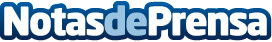 La funcionalidad Power Plant Controller, por Satel Iberia Satel Iberia presenta la funcionalidad Power Plant Controller, integrada en sus productos Datalogger SenNet; una herramienta flexible y eficaz para la regulación en las plantas fotovoltaicas de los requerimientos del gestor de la red eléctrica o la UtilityDatos de contacto:Satel Iberiahttps://www.satel-iberia.com/91 6362281Nota de prensa publicada en: https://www.notasdeprensa.es/la-funcionalidad-power-plant-controller-por Categorias: Telecomunicaciones Hardware Ecología E-Commerce Consumo Otras Industrias http://www.notasdeprensa.es